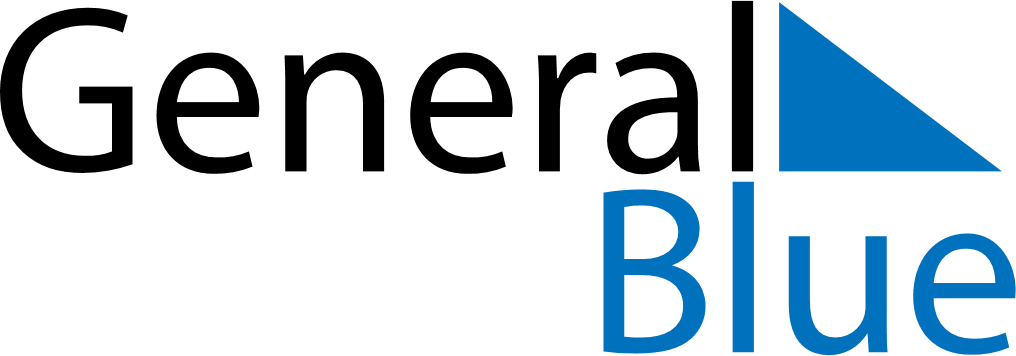 February 2019February 2019February 2019February 2019MexicoMexicoMexicoSundayMondayTuesdayWednesdayThursdayFridayFridaySaturday11234567889Constitution Day (day off)Constitution Day101112131415151617181920212222232425262728